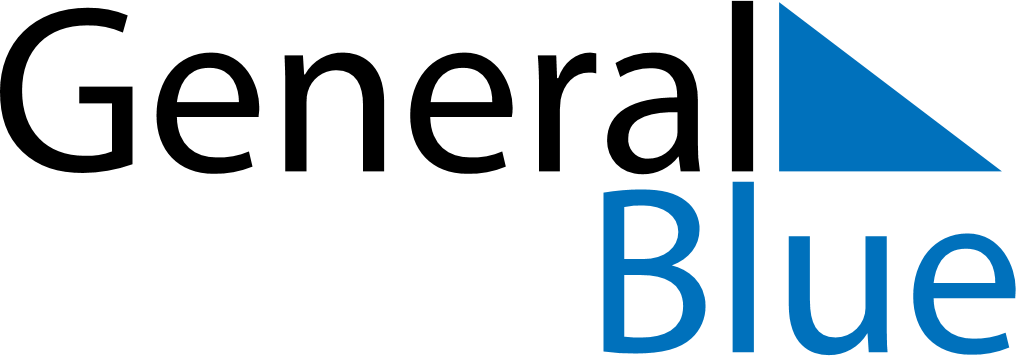 July 2019July 2019July 2019Isle of ManIsle of ManSundayMondayTuesdayWednesdayThursdayFridaySaturday123456Tynwald Day78910111213141516171819202122232425262728293031